　（「その２０」記念特別号）キャノンボールに憧れて　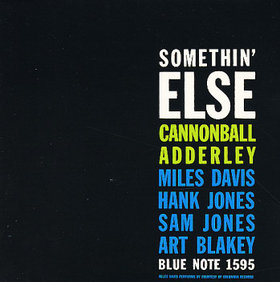 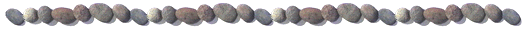 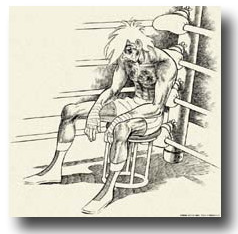 　マッチの歌に似たようなタイトルの曲がありますが、まったく無関係です。が、音楽部の定期演奏会について触れたので、引き続き音楽関係の話題を。音楽のジャンルでいうと「ジャズ」が好きで、学生時代から２０代にかけて、よく聞いていました。最も好きなアーティストはアルトサックス奏者のジュリアン・キャノンボール・アダレイです。あまりに好きすぎて、アルバイト代を貯めてアルトサックスを買ってしまいました。　左にある “SOMETHIN’ ELSE”（おそらくジャズの中では最も売れたアルバムでしょう）では、契約など大人の都合で名義上のリーダーはキャノンボールですが、実質上のリーダーはジャズ・ジャイアンツの一人マイルス・デイビスです。だから、１曲目の「枯葉」は、ミュートをきかしたマイルスのソロで始まります。しっとりとしたムードの中、曲は流れていきますが、それに続くキャノンボールのソロで、彼はその雰囲気をぶち壊すかのように吹きまくります。想像ですが、リーダー争いのゴタゴタの鬱憤を激しい演奏で晴らしているのではないかと思います。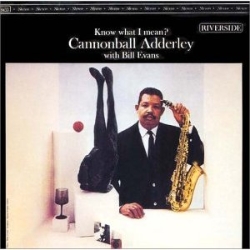 　また、右にある “Know what I mean?” というアルバムでもキャノンボールがリーダーを務めていますが、ジャズ・ファンの間では、「ピアノのビル・エバンスがリーダーなのではないか」とか、「キャノンボールがいなければもっといいアルバムになるのに」とか酷評する人もいます。１曲目の ‘Waltz for Debby’は秀逸で、静かなピアノのイントロで始まります。そして、もう想像が付くかも知れませんが、キャノンボールはアルトサックスのソロでまた吹きまくるのです。しかしこのアルバムでのソロは“SOMETHIN’ ELSE”の時のソロとは違って、憂さを晴らすというよりも、朗々と歌い上げているようにも感じられます。　このように、キャノンボールのプレイはいつも、汗臭いというか泥臭いというか、つまりは ‘Funky’という言葉がぴったりなのですが、それがたまに、あるいはよく裏目に出てしまうようなプレイヤーです。しかし、私はそんなキャノンボールが大好きです。 “Blow! Cannonball!! Blow!!!”